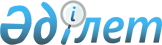 О внесении изменений и дополнений в приказ Министра внутренних дел Республики Казахстан от 14 декабря 1999 года N 630 "Об утверждении Правил внутреннего распорядка следственных изоляторов Министерства внутренних дел Республики Казахстан"
					
			Утративший силу
			
			
		
					Приказ Министра внутренних дел Республики Казахстан от 29 октября 2001 года N 769. Зарегистрирован в Министерстве юстиции Республики Казахстан 14 декабря 2001 года N 1700. Утратил силу приказом Министра внутренних дел Республики Казахстан от 15 августа 2016 года № 810
      Сноска. Утратил силу приказом Министра внутренних дел РК от 15.08.2016 № 810.
      В целях урегулирования вопросов содержания под стражей подозреваемых и обвиняемых в совершении преступлений, приказываю: 
      1. Внести в приказ Министра внутренних дел Республики Казахстан от 14 декабря 1999 года N 630 V991026_ "Об утверждении Правил внутреннего распорядка следственных изоляторов Министерства внутренних дел Республики Казахстан" следующие изменения и дополнения: 
      в Правилах, утвержденных данным приказом: 
      1) слова "лица, заключенные под стражу" заменить по всему тексту Правил словами: "подозреваемые и обвиняемые"; 
      2) в предложении втором абзаца пятого пункта 3 после слова "регламентируется" дополнить словами: " Z970208_ Уголовно-исполнительным кодексом Республики Казахстан и"; 
      3) в пункте 7: 
      слова "председатель Комитета уголовно-исполнительной системы" заменить словами "начальник Департамента мест содержания под стражей"; 
      после слова "(отделов)" слова "уголовно-исполнительной системы" заменить словами "отделений, групп мест содержания под стражей"; 
      4) в предложении третьем пункта 21 после слов "санитарной обработки" дополнить словами "и получения результатов медицинского освидетельствования"; 
      5) в предложении первом пункта 28 после слова "камерах" дополнить словами: "(приложение 16)"; 
      6) в пунктах 140, 142, 143 слова "Министерства здравоохранения, образования и спорта" заменить словами "уполномоченного центрального исполнительного органа, осуществляющего руководство в сфере охраны здоровья граждан"; 
      7) дополнить Правила приложением N 16 следующего содержания: "Описание общих камер. Устройство камер, в которых содержатся подозреваемые и обвиняемые, должно обеспечивать надежную изоляцию от внешней окружающей среды и смежных помещений. Планировочная форма камер должна обеспечивать наилучший обзор их через "глазок" дверного полотна. 
      Двери в камерах предусматриваются двойными, размерами 90 х 200 сантиметров (далее - см.). На высоте 95 см. от уровня пола устраивать форточки 18 х 22 см. для раздачи пищи. Общие камеры необходимо оборудовать двухъярусными койками с габаритными размерами в плане 1,88 х 0,65 метров, деревянными столами из расчета периметра столов и длины деревянных скамеек по 0,4 метра на человека, нишей для одежды с плечиками из расчета 5 мест на один погонный метр ниши. Ниши следует делать от пола до потолка и разделять на уровне 0,7 метра и 2,3 метра двумя полками из досок, скрепленных металлической рамкой. Все оборудование камер прикреплять к полу. 
      В каждой камере оборудуется санитарный узел из умывальника и унитаза (без смывного бачка). Допускается установка смывных бачков, но монтаж их выполняется в коридоре (по возможности в нишах), а приборы для спуска воды выводятся в камеру в виде кнопочного устройства. Санитарный узел отделяется перегородкой. 
      С внутренней стороны окон устанавливать выпуклые на 25-30 см. от стены решетки, ограничивающие доступ к оконному проему. Во всех камерах устраивать полы дощатые крашенные.". 
      2. Начальникам УВД г. Астаны, ГУВД г. Алматы, ГУВД-УВД областей и ГУВД на транспорте: 
      1) организовать изучение личным составом следственных изоляторов, утвержденных настоящим приказом изменений и дополнений к Правилам внутреннего распорядка, и обеспечить работу следственных изоляторов в соответствии с их требованиями; 
      2) принять меры к широкому информированию подозреваемых и обвиняемых об утвержденных изменениях и дополнениях в Правилах внутреннего распорядка в части, их касающейся. 
      3. Контроль за исполнением настоящего приказа возложить на 
      вице-Министра внутренних дел Республики Казахстан генерал-майора 
      внутренней службы Власова Н.А., Департамент мест содержания под стражей 
      МВД Республики Казахстан (Баймухамбетов М.М.). 
      4. Настоящий приказ вводится в действие с 1 января 2002 года и 
      подлежит обязательной государственной регистрации в Министерстве юстиции 
      Республики Казахстан.
      Министр внутренних дел
      Республики Казахстан
      "Согласовано"
      Заместитель Генерального
      Прокурора Республики Казахстан
      от "___"___________2001 г.
      (Специалисты: Пучкова О.Я.,
       Абрамова Т.М.)
					© 2012. РГП на ПХВ «Институт законодательства и правовой информации Республики Казахстан» Министерства юстиции Республики Казахстан
				